Materiales para trabajarA continuación te pasamos un seleccionado de páginas en dónde te podes bajar materiales para realizar tus trabajos prácticos:Efectos sonorosFreesound.orgLos efectos son gratuitos y de muy buena calidad en general. Tenes que abrir una cuenta para descargarlos pero no implica que te bombardeen con publicidades o mails molestos.Soundbible.comNo requiere que te registres.ZapSplatTenes que registrarte para bajarlos.SoundjayNo requiere que te registres.Find SoundsNo requiere que te registres.MúsicasSiempre es más difícil conseguir páginas que te dejen bajar música y más complejo aún músicas que sirvan para colocar de fondo en alguna producción sonora. Te damos algunas opciones que encontramos.FreemusicarchiveEsta es una página en la que suben sus músicas muchas y muchos compositores independientes del mundo. Hay varios temas instrumentales que pueden servirte para poner de fondo en tus locuciones.Hay algunos temas que están bajo la licencia CC y podes usarlos, siempre que los cites, y no tener problemas legales.Youtube - Música para creadores de contenidoYoutube tiene un canal especial con una librería de músicas sin Copyrighthttps://www.jamendo.comtenes que registrarte pero tiene mucha música para bajarse.https://www.youtube.com/user/NoCopyrightSoundsCanal de músicos sin copyright.Archivo histórico.Difilmhttps://www.youtube.com/user/DiFilmArgentina Prismahttps://www.youtube.com/channel/UC8_K7bDkWkuPaKkDTDqVyQw Archivo General de la Naciónhttps://www.youtube.com/user/AgnArgentina ¿Cómo descargo el audio de los videos?Agregando pp en la dirección del vídeo, a continuación de YouTube y antes de .com. Por ejemplo, si la dirección del vídeo que querés descargar es https://www.youtube.com/watch?v=2xsc0_m3ja4, tenés que escribir en el navegador https://www.youtubepp.com/watch?v=2xsc0_m3ja4 y luego elegir la calidad de sonido del material.Podés instalar A-Tube catcher: programa que te permite
-grabar audio
-descargar video (desde link)
-capturar tu pantalla de computadora y convertir a varios formatos de video-convertir videos a mp3 (desde link)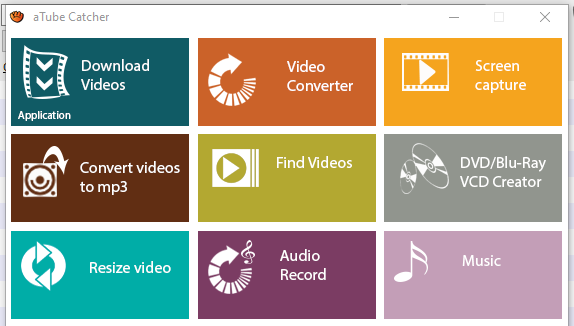 